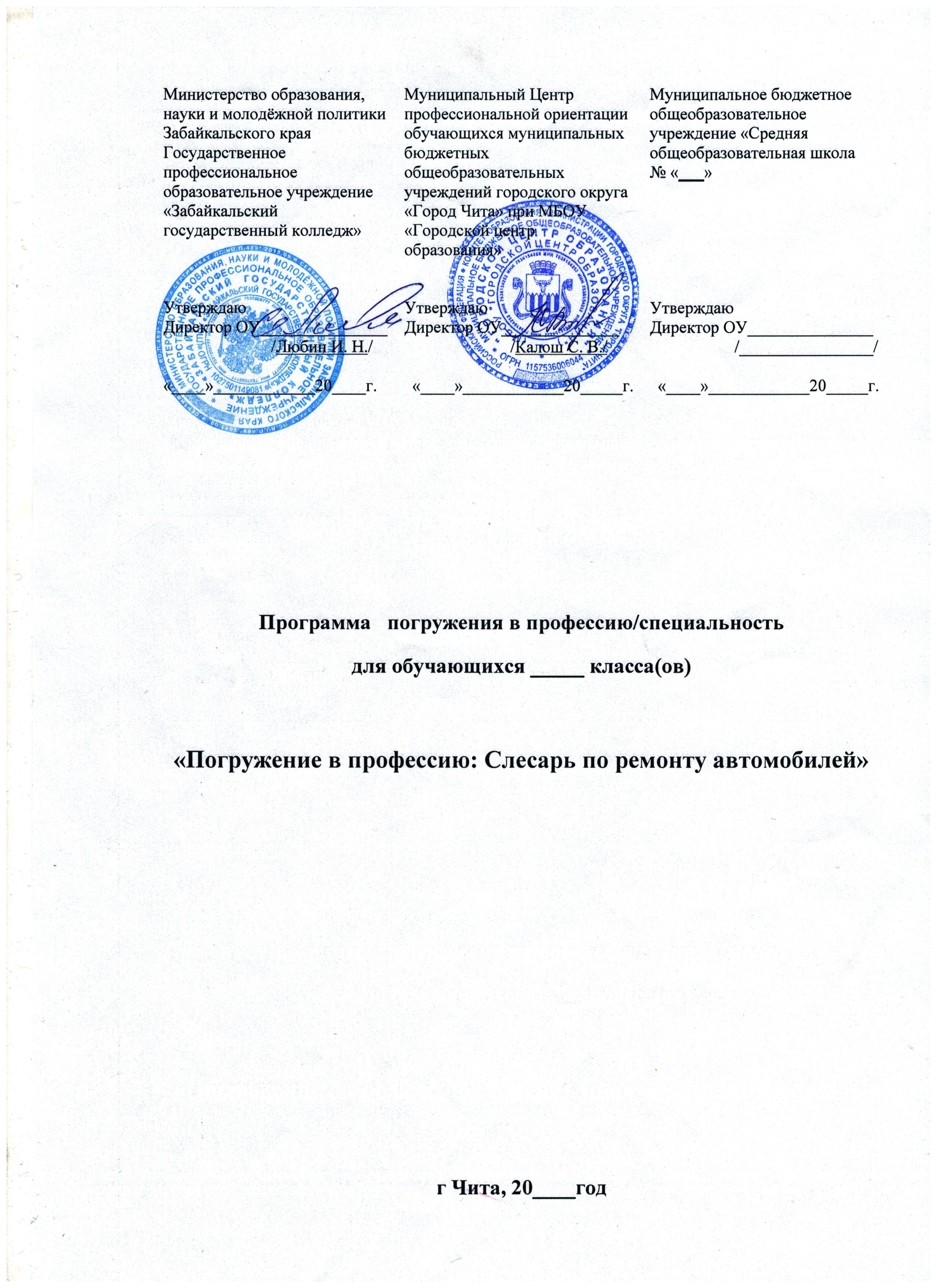 Информационная картаПояснительная записка	Зародилась профессия в далеком 18 веке с появлением первых транспортных средств, имеющих возможность передвигаться самостоятельно. Подобные механизмы часто выходили из строя и возникала необходимость в людях, знающих особенности их устройства, умеющих устранять неполадки. Профессия стремительно развивалась. Усложнение конструкции автомобилей в 50-х годах дало толчок к появлению профессии более узкой специализации. В наше время автослесарь является одной из самых востребованных и высокооплачиваемых специальностей. Спрос на данных специалистов является стабильным и устойчивым. Автослесари работают на станциях технического обслуживания. В мелких автосервисах чаще можно встретить универсального мастера. Специалисты более узкого профиля работают в крупных автоцентрах.Цель программы:- формирование у обучающихся профессионального самоопределения, соответствующего индивидуальным способностям каждой личности и  потребностям рынка труда в Забайкальском крае; - подготовка  обучающихся  к овладению практическими навыками работы с измерительным инструментом и методикой измерений.- знакомство профессией.Задачи курса:- сообщение базовых сведений о профессиональной деятельности «Слесаря по ремонту автомобилей»;- оказание профориентационной поддержки обучающимся в процессе выбора сферы будущей профессиональной деятельности; - ознакомление с мерительным инструментом и методами измерений;- сформировать знания о средствах и технологических приемах проведения измерений;- ознакомить обучащихся с многоранностью данной профессии;- сформировать знания и умения по соблюдению норм безопасного труда при ремонте автомобилей; - овладение общетрудовыми и специальными умениями, рациональной организацией трудовой деятельности при приготовление объектов труда с учётом технологических и экологических требований, безопасными приёмами труда;- развитие познавательных интересов, способностей к самостоятельному поиску и использованию информации для решения практических задач; анализа трудового процесса, навыков делового сотрудничества в процессе коллективной деятельности;- воспитание трудолюбия, бережливости, аккуратности, целеустремленности, ответственности за результаты своей деятельности, уважительного отношения к людям различных профессий и результатам их труда;- получение опыта применения технологических знаний и умений в самостоятельной деятельности при ремонте автотранспорта.	Обучающиеся, освоившие программу погружения в профессию, должны овладеть следующими компетенциями:- ценностно-смысловая - готовностью видеть и понимать окружающий мир, ориентироваться в нем, осознавать свою роль и предназначение, уметь выбирать целевые и смысловые установки для своих действий и поступков, принимать решения;- социально-трудовая - готовностью к гражданско-общественной деятельности;- общекультурная - осведомленностью о возможностях сохранения здоровья посредством рационального питания; ориентация  на здоровый образ жизни;- учебно-познавательная - сформированностью мотивации к познанию, творчеству, продолжению обучения в учреждениях среднего и высшего профессионального образования;- коммуникативная - готовностью к взаимодействию, сотрудничеству с людьми, сформированностью навыков работы в группе, способностью быстро адаптироваться к различного рода изменениям, ориентироваться в общественной обстановке.Прогнозируемые результаты:  Обучающиеся  должны знать/иметь представление:- о видах профессиональной деятельности автослесаря;- устройство и технологию ремонта автомобилей различных марок; - конструктивные особенности автомобилей;- технические условия, допуски, посадки, классы точности и чистоты обработки;- правила эксплуатации используемого оборудования; - методы выявления и способы устранения дефектов; - способы восстановления изношенных деталей;- свойства обрабатываемых металлов, основы взаимозаменяемости.Обучающиеся  должны уметь/иметь опыт:- разборки и сборки агрегатов и узлов автомобиля; - технического контроля эксплуатируемого транспорта; - осуществления технического обслуживания и ремонта автомобилей.Изучение программы может проводиться в различных формах - как работа в парах, в малых группах (в ходе практической работы), так и индивидуально. Для активизации познавательного процесса предусмотрено использование дополнительных обучающих материалов (журналы с иллюстрациями, презентации, измерительный инструмент, узлы и агрегаты автомобиля).Оценочная деятельность предусматривает выполнение зачетных и практических работ. Система оценок  «зачёт», «не зачёт».Курс рассчитан на 8 часовТематический планСодержание погружения в профессиюЗанятие № 1. Автомеханик – профессия прошлого, настоящего и будущего. (Организация станции технического обслуживания, соблюдение норм санитарии и гигиены). Особенности профессии. Сведения о профессиональной деятельности, характеристика и содержание труда автослесаря. Основные требования к качеству ремонтных работ. Соблюдение норм санитарии и гигиены. Ознакомление с условиями труда, качествами специалиста, местами работ и обучения.Занятие № 2. Практическое занятиеИзмерительный инструмент, виды и методы измерения Ознакомление с измерительными инструментами, их видами, назначением, методами измерений. Проведение измерений штангенинструментами различных деталей. Занятие № 3.Практическая работаРазбор и сбор узла автомобиля.Ознакомление с узлами автомобиля, разбор предложенного узла, ознакомление с его назначение и устройством, сбор в исходное положение.Занятие № 4.Итоговое занятиеВыполнение тестового заданияМетодические рекомендации Реализация программы предполагает постепенное усложнение выполнения практических заданий погружения в профессию в соответствии с уровнем подготовленности обучающихся, внесение в содержание погружения элементов творчества и самостоятельности. При этом учитываются интересы, склонности, способности, ПВК личности обучающегося, а также возрастные психолого-педагогические и валеологические особенности развития подростков. Выполнение практических заданий в ходе погружения в профессию осуществляется поэтапно. Каждый этап практического занятия предполагает выполнение обучающимся заданий, требующих овладения начальными профессиональными умениями и навыками, результатом чего является получение самостоятельно собранного узла автомобиля и выполнение тестового задания.Показатели качества выполнения практических заданий погружения в профессию: - самостоятельность; -  соответствие конечного результата целям задания; - обоснованность принятого решения; - аккуратность; - активность и целеустремленность в достижении качественного результата; - стремление выполнить условия и требования практического задания; - проявление общих и специальных профессионально важных качеств; - рефлексия результатов собственной деятельности. В процессе реализации программы погружения в профессию должное внимание уделяется обеспечению безопасности здоровья и жизни обучающихся.Погружение в профессию завершается выполнением тестового задания и подведением итогов с обсуждением того, какими начальными профессиональными навыками овладели обучающиеся и какие сложности они испытывали при выполнении погружения в профессию.Материально-техническоеобеспечение программы погружения в профессию.Литература :Ботов М.И., Тепловое и механическое оборудование предприятий Анухин, В.И. Допуски и посадки. Ученое пособие. 4-е изд. – СПб.: Питер,2012. – 207с.:ил.Епифанов Л.И., Епифанова Е.А., техническое обслуживание и ремонт автомобильного транспорта – М.: Инфа-М, 2012Кириченко Н.Б., Автомобильные эксплуатационные материалы – М.: Академия, 2013Никифоров, А.Д.  «Взаимозаменяемость, стандартизация и технические измерения»: учебник. - /А.Д. Никифоров. - М.: Высшая школа, 2012 – 500с.Понизовский А.А., Власко Ю.М. Краткий автомобильный справочник – М.: Трансконсалтинг НИИАТ, 2013Справочник по конструкционным материалам. / Под ред. Арзамасова Б.Н. – М.: МГТУ им. Баумана, 2012.Румянцев С.И., Ремонт автомобилей – М.: Транспорт, 2013Дополнительные источникиГольдин, И.И. Задания по допускам и техническим измерениям (разработка и применение): Метод. пособие для сред. ПТУ. 2-е изд., испр. – М.: Высш. шк., 1986. – 80 с.: ил.Допуски и посадки: Справочник в 2-х ч. Ч. 1 / под ред. В.Д. Мягкова. – 5-е изд., перераб. и доп - Л.: Машиностроение. Ленингр. отд-ние, 1979 – 544 с., ил.Приходько В.М. Автомобильный справочник – М.: Машиностроение, 2012Туревский И.С. Электрооборудование автомобилей –М.: Форум, 2010Интернет-источники1Организация-разработчик: Министерство образования, науки и молодёжной политикиЗабайкальского краяГосударственное профессиональное образовательное учреждение «Забайкальский государственный колледж»2Программа погружения в профессию/специальность: «Погружение в профессию: Слесарь по ремонту автомобилей»3Авторы-составители: Белявцева Евгения Сергеевна, преподаватель дисциплин профессионального цикла  «Метрология, стандартизация и сертификация», «Материаловедение», мастер производственного обучения «Токарь»4Область применения программы погружения в профессию/специальность: Сфера обслуживания. 5Аннотация Программа погружения в профессию знакомит обучающихся с профессией «Слесарь по ремонту автомобилей». Востребованность данной профессии сегодня довольно высока и стабильна. Этот род деятельности предполагает обслуживание автотранспорта, выполнение ремонта автомобилей. Профиль  деятельности автослесаря многогранный: это и общение с клиентами, и контроль за техническим состоянием автомобилей, и выполнение с помощью современных приборов и оборудования диагностики механизмов машины, и устранение поломки и неисправности, настройка слаженного действия узлов и механизмов. Помимо этого в его обязанности входит и тюнинг автомобиля частичного или полного характера, ведение документацию и оформление гарантийных обязательств, знание  измерительный инструмента. Так как объем работ в автомастерских огромен, то одному специалисту не под силу справиться в одиночку. Именно поэтому в больших автоцентрах идет дифференциация по специализациям: автоэлектрики; автожестянщики; маляр; механики-диагносты.Человек, обладающий специальностью слесарь-автомеханик, является более универсальным мастером.Участие в погружении в профессию способствует формированию у обучающихся представления о специфике профессии «Слесарь по ремонту автомобиля», получению начальных навыков профессиональной деятельности. Результатом участия при погружении в профессию будет выполнение тестовых заданий по пройденным темам.6Продолжительность программы: Программа рассчитана на 8 часов 7Количество страниц программы: 6 с.№ п/пТемаВсего часов1Роль профессии  «Слесарь по ремонту автомобилей» в жизни общества.(Организация станции технического обслуживания, соблюдение норм санитарии и гигиены)Особенности профессии22Измерительный инструмент, виды и методы измерения (практическое занятие)23Разбор и сбор узла автомобиля.(практическое занятие)24Итоговое занятие26Итого8№ п/пНаименованиеКол-во, ед.ИнструментИнструментИнструмент1 Штангенциркуль ШЩ-I12 Штангенциркуль ШЩ-III163 Миктрометр44 Нутромер 1 5 Комплект инструментов САТО 2Приспособления6СъемникиУзлы и агрегатыБензанососыКарбюраторПрерыватель-распределительВыкуумный прерывательСвечи зажиганияв ассортименте